ПОЈАШЊЕЊЕ КОНКУРСНЕ ДОКУМЕНТАЦИЈЕ БРОЈ 46/2015ЈАВНА НАБАВКА – Израда геодетског снимка и пројекта изведеног објекта(Број предмета јавне набавке: VII-404-1/2015-46)У предмету јавне набавке: Израда геодетског снимка и пројекта изведеног објекта, број предмета VII-404-1/2015-46, Наручилац је примио захтев за доле наведено појашњење Конкурсне документације:Можете ли нам одговорити на питања везана за јавну набавку VII-404-1/2015-46.1. у ставки 1 обрасца техничке спецификације је наведено да је обавеза  израђивача геодетског снимка поступање по примедбама Секретаријата за послове легализације објеката. Можете ли навести које су то примедбе због формирања структуре цене и да ли се под геодетским снимком подразумева и  унутрашње мерење тј. етажирање пословних просторија по спратовима или класичан геодетски снимак  наведеног објекта на парцели? ОДГОВОР КОМИСИЈЕ: Примедбе  Секретаријата за легализацију објеката у вези геодетског снимка објекта МЗ „ Старо сајмиште “ у Бродарској бр.1, могу бити дате након достављања геодетског снимка.  Није потребно унутрашње мерење тј. етажирање пословних просторија  по спратовима2. Везано за ставку 2. обрасца техничке спецификације; Да ли је предмет геодетског снимка само кошаркашки терен и ужи део око њега или нешто више јер пише: „и све остале постојеће објекте на парцели“, а парцела 2284/1 на којој се терен налази обухвата и цео блок 21?ОДГОВОР КОМИСИЈЕ: Предмет геодетског снимка је кошаркашки терен са околним зеленим површинама, димензија 50*40м, које се налазе у Булевару Михаила Пупина код броја 13, као што је приказано на графичком прилогу.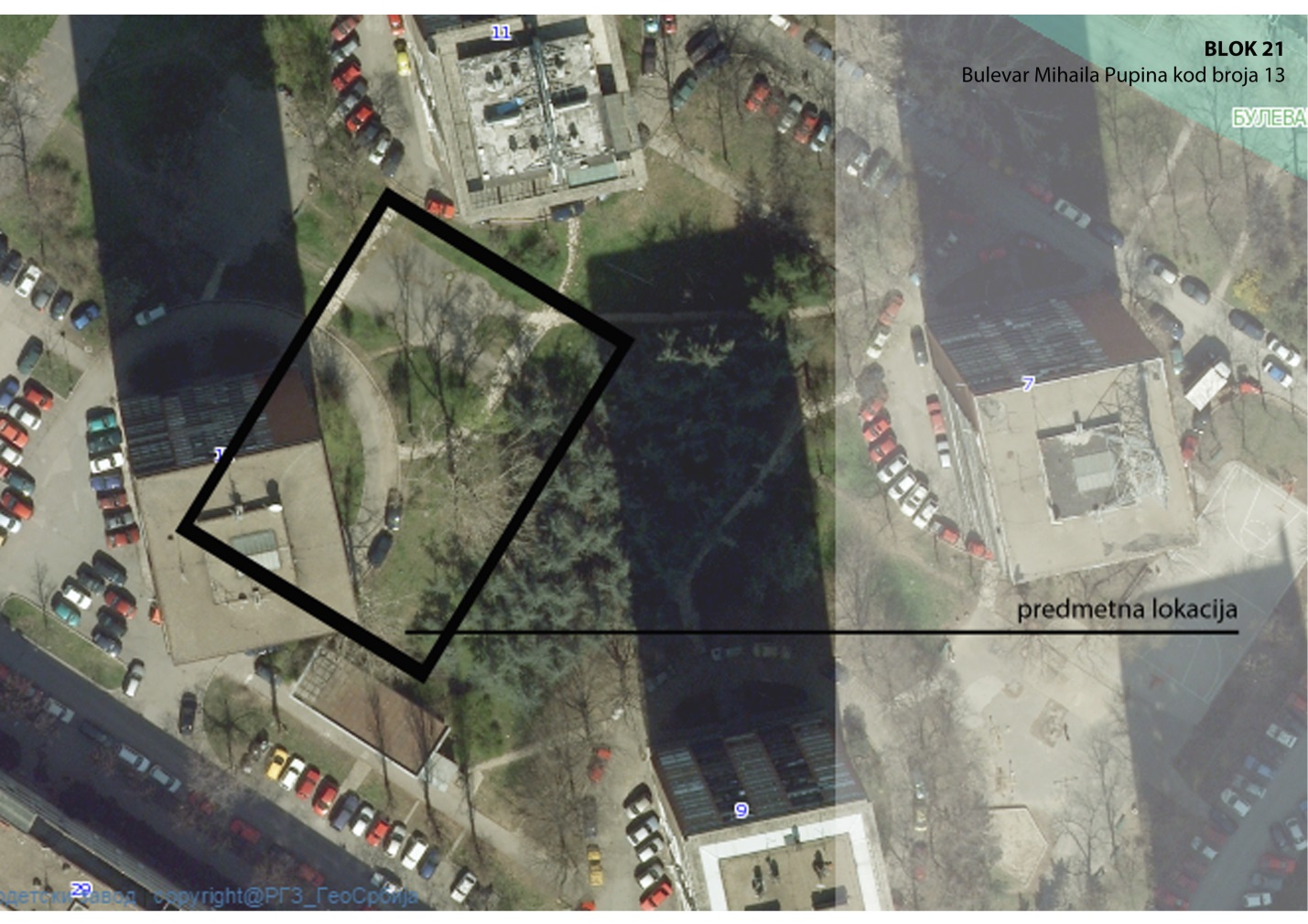 Београд, 22.05.2015. године                                                                                                   председник                                                                                         Комисије за јавну набавку                                                                                         Владимир Угреновић, ср.